Relatório - Atividade 7


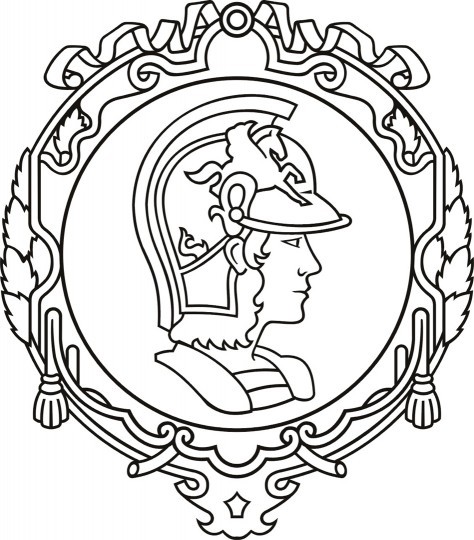 

Bruno Borges Paschoalinoto			10687472Gabriel Kenji Godoy Shimanuki		10336719Gustavo Prieto					4581945Lucas Rodrigues Cupertino Cardoso		11257543Otávio Felipe de Freitas				11261249




São Paulo, 2023Sumário IntroduçãoO objetivo deste documento é as features do Sistema de Gerência da Lavanderia levantadas durante a sessão de brainstorming do workshop de requisitos. O texto é composto pela consolidação das ideias com o intuito de evitar a ambiguidade, além da especificação dos níveis de prioridade para cada característica.O Sistema de Gerência da Lavanderia é um software que tem como finalidade gerenciar os processos da lavanderia, desde o recebimento das roupas até a entrega aos clientes. Através do Workshop de Requisitos, foi possível reunir as partes interessadas no desenvolvimento do sistema e discutir suas necessidades e expectativas em relação ao software. Com base nessas discussões, foram definidas as features que devem ser implementadas no sistema para atender às demandas dos usuários. Este relatório descreverá o processo de realização do workshop com a definição das features. Composição da equipe do projetoO brainstorming foi uma atividade realizada em grupo durante os primeiros minutos da segunda parte da aula. A equipe foi composta pelo  – Caio – e o  –, sendo que os demais alunos compuseram o corpo de clientes e fornecedores.Para a composição da equipe de projeto do grupo adotou-se a seguinte divisão de tarefas: Gabriel – gerente de tempo –, Otávio – fornecedor –, Gustavo e Lucas – clientes. Ideias geradasA seguir é mostrada a lista de ideias geradas no brainstorming, realizada por todos os grupos da disciplina.●      Cadastrar clientes●      Planos de assinatura para clientes●      Cadastrar pedidos●      Separação de tipos de roupas (cor, peso, etc)○      Registra dentro do sistema o tipo e em qual conjunto a roupa deve ser lavada.●      Gerenciamento de recursos/insumos○      Controle de estoque●      Acompanhar o estágio do pedido●      Controle financeiro●      Histórico de pedidos●      Remontar o pedido●      Notificar o cliente no término do processo de lavagem●      Organizar caminhos para entrega e coleta dos pedidos●      Cobrar pagamentos●      Avisar danos/problemas no pedido●      Avaliar o pedido●      Cadastro de funcionários●      Fazer itinerário para levar e trazer roupas●      Bom design de UI●      Gerar relatório de desempenho da lavanderia●      Escalonamento do servidor sob demanda○      Escolher opções escaláveis●      Agendar lavagem●      Reinicialização do sistema●      Armazenamento seguro dos dados dos clientes●      Mostrar máquinas funcionando e em manutenção●      Modo administrador●      Backup do sistema●      Cliente escolhe tipo de serviço pelo sistema●      Controle de qualidade●      Controle de estoque●      Notificar promoções para os clientes●      Serviço de atendimento ao cliente●      Serviço de lavagem urgente●      Controle de disponibilidade da frota de entrega●      Cadastrar tipo de serviço●      Redundância no estoque
 Ideias consolidadasA partir da discussão aprofundada segundo a dinâmica de organização de grupo proposta, chegou-se à seguinte organização de ideias consolidadas. As ideias alteradas ou renomeadas estão em negrito e as ideias excluídas em vermelho.●      Cadastrar clientes●      Planos de assinatura para clientes●      Cadastrar pedidos●      Classificação e agrupamento de roupas por cor, peso, etc.○      Registra dentro do sistema o tipo e em qual conjunto a roupa deve ser lavada.●      Gerenciamento de recursos/insumos○      Controle de estoque●      Acompanhar o estágio do pedido●      Créditos de lavagem para o cliente●      Histórico de pedidos●      Reconstituir o pedido do cliente após lavagem●      Notificar o cliente no término do processo de lavagem●      Organizar caminhos para entrega e coleta dos pedidos●      Notificação de débito pendente●      Notificação de imprevistos no pedido●      Avaliar o pedido●      Cadastro de funcionários●      Fazer itinerário para levar e trazer roupas●      UI intuitiva●      Gerar relatório de desempenho da lavanderia●      Escalonamento do servidor sob demanda○      Escolher opções escaláveis que adequam  as demandas de ofertas e requisições;●      Agendar lavagem●      Reinicialização do sistema●      Armazenamento seguro dos dados dos clientes●      Mostrar máquinas disponíveis●      Permissões mínimas necessárias para cada funcionário que opera a infraestrutura de cloud●      Backup do sistema●      Cliente escolhe tipo de serviço pelo sistema●      Controle de qualidade●      Controle de estoque●      Notificar promoções para os clientes●      Serviço de atendimento ao cliente●      Serviço de lavagem urgente●      Controle de disponibilidade da frota de entrega●      Cadastrar tipo de serviço●      Redundância no estoqueA seguir é feita a explicação das remoções ou consolidações de ideias anteriores. Realização de itinerário para lavar e trazer roupas: requisito redundante com o correspondente de “organizar caminho para entrega e coleta de pedidos”.Serviço de lavagem urgente: excluído porque de forma geral não se assume que um cliente qualquer tem prioridade sobre um outro, cada lavagem tem o seu tempo próprio, e quando há excesso de clientes forma-se simplesmente uma fila.Iniciando pela reescrita dos nomes:Separação de tipos de roupas (cor, peso, etc) — Classificação e agrupamento de roupas por cor, peso, etc.Motivo: Clareza e concisão sobre a ideia/feature.Controle financeiro — Créditos de lavagem para o clienteMotivo: O controle financeiro foi atribuído ao cliente. Quantas lavagens o cliente possuiRemontar o pedido — Reconstituir o pedido do cliente após lavagemMotivo: Clareza na descrição da ideiaCobrar pagamentos — Notificação de débito pendenteMotivo: Formatação de ideia para feature do sistemaAvisar danos/problemas no pedido — Notificação de imprevistos no pedidoMotivo: Concisão da ideia para featureBom design de UI — UI intuitivaMotivo: Termo de mercadoMostrar máquinas funcionando e em manutenção — Mostrar máquinas disponíveisMotivo: Concisão da ideia. Permissões mínimas necessárias para cada funcionário que opera a infraestrutura de cloudMotivo: Os funcionários que operam a infraestrutura de TI devem ter permissões mínimas para realizar o trabalho necessário com o intuito de mitigar as possíveis falhas de segurança no sistema, desse modo não há acesso indevido às funções cruciais para o funcionamento da lavanderia. Descrição das features	As features podem ser classificadas em: Próxima versão do sistemaImplementação imediataRejeitadas totalmenteNecessário investigação adicional.●      Cadastrar clientes [2]●      Planos de assinatura para clientes [1]●      Cadastrar pedidos [2]●      Classificação e agrupamento de roupas por cor, peso, etc. [2]○      Registra dentro do sistema o tipo e em qual conjunto a roupa deve ser lavada.●      Gerenciamento de recursos/insumos [2]○      Controle de estoque ●      Acompanhar o estágio do pedido [2]●      Créditos de lavagem para o cliente [1]●      Histórico de pedidos [1]●      Reconstituir o pedido do cliente após lavagem [2]●      Notificar o cliente no término do processo de lavagem [2]●      Organizar caminhos para entrega e coleta dos pedidos [4]●      Notificação de débito pendente [2]●      Notificação de imprevistos no pedido [2]●      Avaliar o pedido [2]●      Cadastro de funcionários [2]●      Fazer itinerário para levar e trazer roupas [3]●      UI intuitiva [4]●      Gerar relatório de desempenho da lavanderia [2]●      Escalonamento do servidor sob demanda [1]○      Escolher opções escaláveis que adequam  as demandas de ofertas e requisições;●      Agendar lavagem [4]●      Reinicialização do sistema [2]●      Armazenamento seguro dos dados dos clientes [2]●      Mostrar máquinas disponíveis [1]●      Permissões mínimas necessárias para cada funcionário que opera a infraestrutura de cloud [2]●      Backup do sistema [2]●      Cliente escolhe tipo de serviço pelo sistema [2]●      Cadastrar tipo de serviço [2]●      Controle de qualidade [2]●      Controle de estoque [2]●      Redundância no estoque [2]●      Notificar promoções para os clientes [1]●      Serviço de atendimento ao cliente [2]●      Serviço de lavagem urgente [3]Controle de disponibilidade da frota de entrega  [1]Bibliografia[1] (LEFFINGWELL; WIDRIG, 2006) LEFFINGWELL, D.; WIDRIG, D. Managing Software Requirements: a Use Case Approach. 2a Edição. Addison Wesley, Object Technology Series 2006.[2] Sistema de Gerência da Lavanderia, arquivo “sistema de gerência da lavanderia.docx”.[3] Notas de aula - 17/02/23